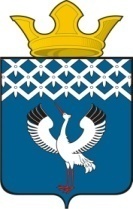 Российская ФедерацияСвердловская областьДумамуниципального образованияБайкаловского сельского поселения27-е заседание 4-го созываРЕШЕНИЕ31 октября 2019г.                            с.Байкалово                                              № 143Об отмене решений Думы муниципального образования Байкаловского сельского поселения В соответствие с Федеральным законом от 02.08.2019 № 283-ФЗ «О внесении изменений в Градостроительный кодекс РФ и отдельные законодательные акты Российской Федерации», на основании Предписания Министерства строительства и развития инфраструктуры Свердловской области от 12.09.2019 № 16-01-81/9178, руководствуясь Уставом Байкаловского сельского поселения, Дума муниципального образования Байкаловского сельского поселения РЕШИЛА:1. Признать утратившими силу:1.1. Решение Думы муниципального образования Байкаловского сельского поселения от 26.03.2015 № 9 «Об утверждении Положения «О порядке организации и проведения публичных слушаний по проекту генерального плана муниципального образования Байкаловского сельского поселения и Правил землепользования и застройки муниципального образования Байкаловского сельского поселения и внесению в них изменений»;1.2. Решение Думы Байкаловского сельского поселения Байкаловского муниципального района от 29.10.2015 № 57 «О внесении изменений в решение Думы муниципального образования Байкаловского сельского поселения от 26.03.2015 № 9 «Об утверждении Положения «О порядке организации и проведения публичных слушаний по проекту генерального плана муниципального образования Байкаловского сельского поселения и Правил землепользования и застройки муниципального образования Байкаловского сельского поселения и внесению в них изменений»;2. Решение вступает в силу после официального опубликования.  3. Контроль по исполнению настоящего решения возложить на Главу муниципального образования Байкаловского сельского поселения Д.В. Лыжина. Председатель Думы муниципального образованияБайкаловского сельского поселения      				       С.В.Кузеванова31 октября 2019 г.Заместитель главы муниципального образованияБайкаловского сельского поселения             			       П.А.Белоногов31 октября 2019 г.